Bogotá D.C, julio 21 de 2021SeñoraJENNIFER KRISTIN ARIAS FALLAPresidenteCámara de RepresentantesCiudadAsunto: Radicación de Proyecto de Acto Legislativo.Respetado Presidente, De conformidad con lo establecido en la Ley 5 de 1992, nos permitimos presentar para consideración de la Honorable Cámara de Representantes el Proyecto de Acto Legislativo de nuestra autoría denominado “Por medio del cual se reforma la Constitución Política de Colombia en lo relativo a la remuneración de los miembros del Congreso de la República”Cordialmente,                     PAOLA HOLGUÍN MORENO                        JUAN ESPINALSenadora de la República                                   Representante a la Cámara por AntioquiaPartido Centro Democrático                              Partido Centro DemocráticoPROYECTO DE ACTO LEGISLATIVO N° ___________ DE 2021“Por medio del cual se reforma la Constitución Política de Colombia en lo relativo a la remuneración de los miembros del Congreso de la República”El Congreso de la República de Colombia,DECRETAARTÍCULO 1. Adiciónese un Parágrafo transitorio al Artículo 187 de la Constitución Política el cual quedará así: ARTÍCULO 187. La asignación de los miembros del Congreso se reajustará cada año en proporción igual al promedio ponderado de los cambios ocurridos en la remuneración de los servidores de la administración central, según certificación que para el efecto expida el Contralor General de la República.PARÁGRAFO TRANSITORIO.  A partir de la entrada en vigencia del presente acto legislativo y por el término de ocho (8) años, la asignación de los miembros del Congreso de la República se reajustará anualmente en el mismo valor en pesos en que se incremente el Salario Mínimo Mensual Legal Vigente por parte del Gobierno Nacional.ARTÍCULO 2. El presente Acto Legislativo rige a partir de su promulgación.AUTORES:COAUTORES:EXPOSICIÓN DE MOTIVOSAntecedentes de la iniciativaLa presenta iniciativa ha sido presentada a consideración del Congreso de la República en cuatro oportunidades desde 2016: (i) PAL 05/16, radicado el 27 de julio de 2016 y archivado el 12 de diciembre de 2016, (ii) PAL 03/17, radicado el 20 de julio de 2017 y archivado el 20 de diciembre de 2017, (iii) PAL 15/18, radicado el 28 de agosto de 2018 y archivado el 17 de diciembre de 2018, (iv) PAL 04/19, radicado el 23 de julio de 2019 y archivado el 17 de diciembre de 2019.El proyecto de reforma constitucional se alinea con el plan fiscal del Gobierno Nacional, que procurará un ajuste a los gastos de funcionamiento del Estado y otras medidas de austeridad, con la que se pretende financiar los programas sociales y reactivar una economía afectada gravemente por los efectos de la pandemia derivada del COVID-19 y la violencia asociada al denominado paro nacional, iniciado el 28 de abril de 2021. Solo por efectos de esto último, el Ministerio de Hacienda estima que al día las pérdidas económicas equivalen a $484.000 millones, con un acumulado cercano a los 15 billones, que corresponde al 7,9% del PIB del primer trimestre de 2021.  I. Colombia urge austeridad en el gasto y ejemplo desde el Congreso de la RepúblicaEl país requiere con urgencia que en todos sus niveles y poderes se haga una reestructuración que conduzca a un modelo austero en pro de garantizar la buena salud de las finanzas públicas de la Nación. La actual situación económica del país y las proyecciones de corto y mediano plazo, nos obligan de manera inmediata a intervenir con ajustes y recortes.El gasto de funcionamiento del Estado es uno de sus ítems que ha crecido continua y exponencialmente en los últimos 20 años, pasando de 26 billones de pesos, en 2000, a 211 billones de pesos, lo que equivale a un 700%; con una aceleración en los últimos 10 años. 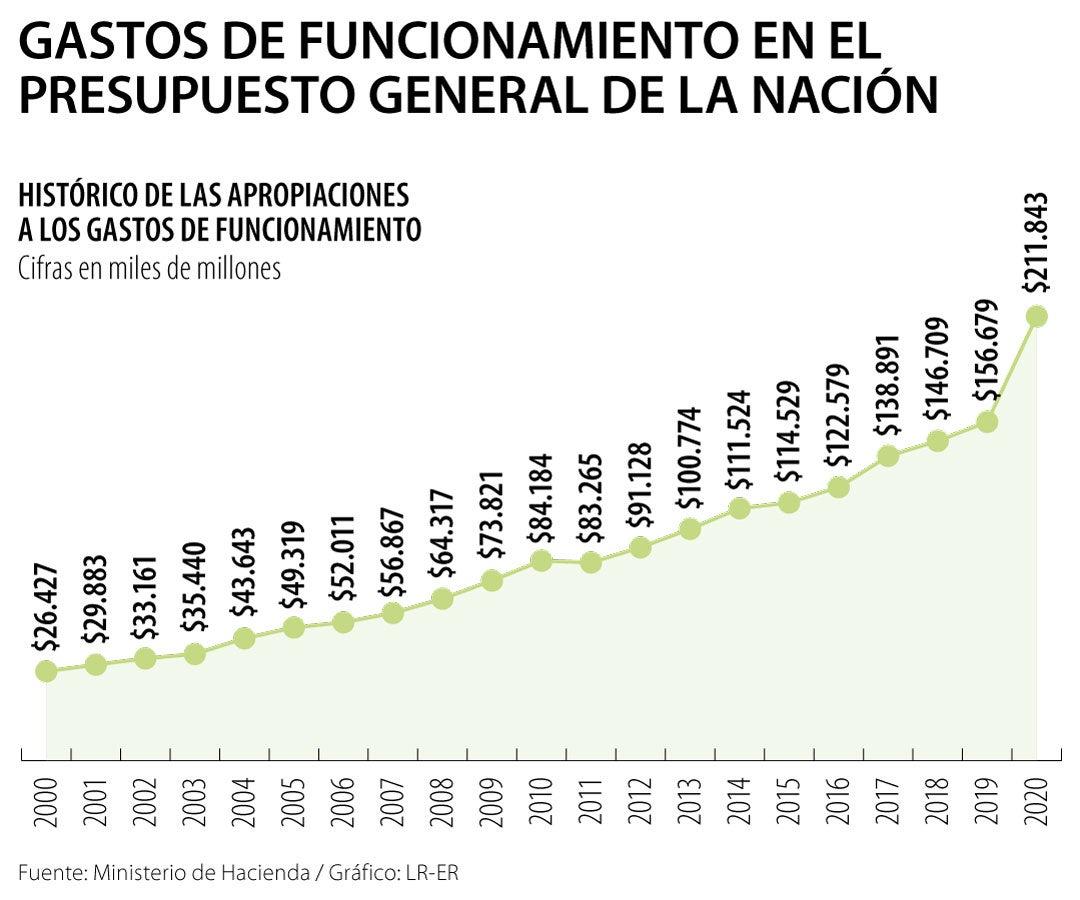 Fuente: La República, extraído de https://www.larepublica.co/economia/el-presupuesto-para-gastos-de-funcionamiento-aumento-700-entre-el-2000-y-2020-3145351 Entre las ramas del poder público, se estima que el rubro de gastos de funcionamiento de la Legislativa corresponde a $0,5 billones, la Ejecutiva a $40 billones y la judicial $4,3 billones.  En 2021, de los $314 billones del Presupuesto General, el gasto público de funcionamiento del Estado es cercano a los $270 billones, lo que supone un importante aumento en relación con el aprobado en el año anterior. El Congreso de la República y sus integrantes deben dar ejemplo, ejerciendo su poder para contribuir en la medida de lo posible, a la reducción del gasto público y el redireccionamiento de políticas económicas que garanticen un crecimiento sostenible y sustentable. En cuanto a la situación fiscal actual del país, según información del Ministerio de Hacienda y Crédito Público, en 2020 el déficit fiscal va a ser del 7.8% del PIB, equivalente a 77 billones de pesos, lo que supone necesidades de financiamiento por $94 billones. Valga decir que la pandemia afectó las proyecciones para 2020 y 2021. Esto hace necesario redefinir la política fiscal teniendo en cuenta varias consideraciones:revertir incrementos importantes en el endeudamientohacer ajuste primerio, en la diferencia entre ingresos y gastos (en 1.5%PIB), para lo cual se requiere: a) Austeridad en los gastos del Estado, b) lucha contra la elusión y la evasión.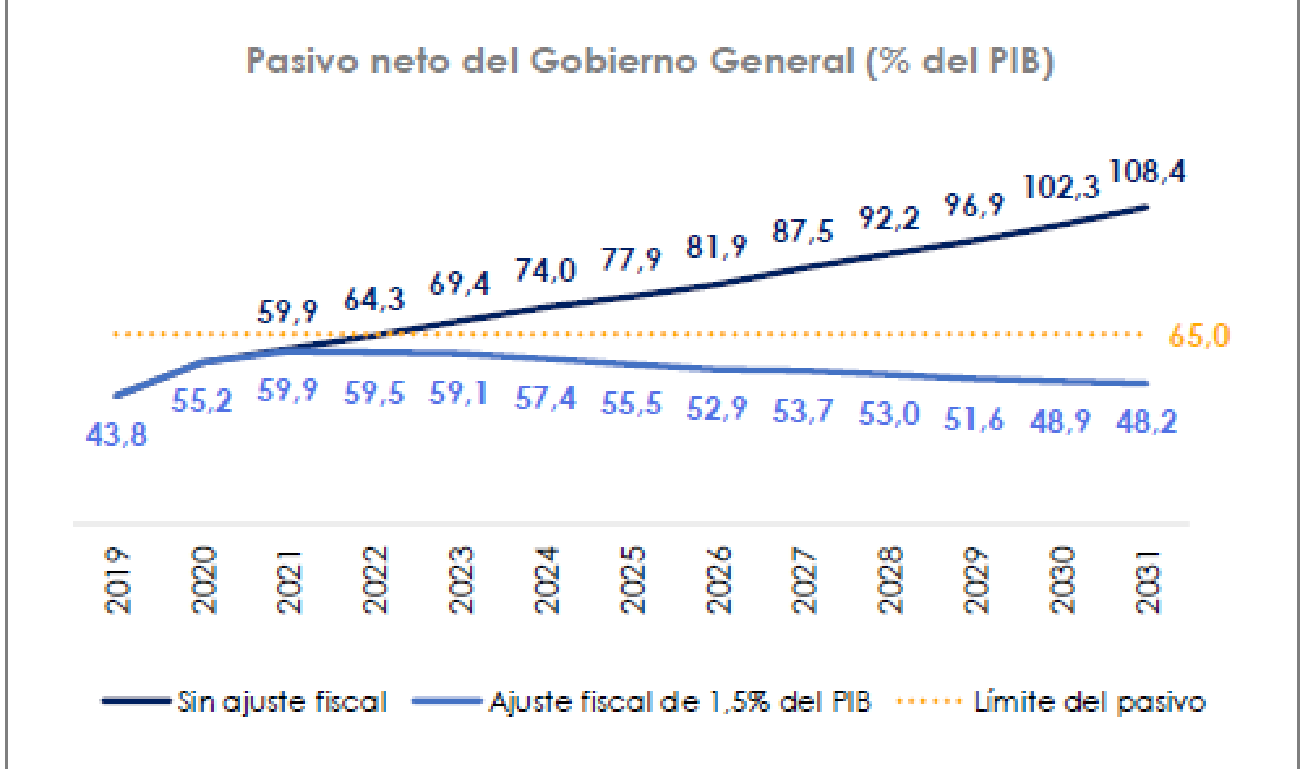 Fuente. Ministerio de Hacienda y Crédito PúblicoLa crisis por el COVID19 forzó a repensar, profundizar y extender la red de protección social. Durante la crisis, el Gobierno Nacional ha expandido las medidas de política social como los programas de transferencia monetarias: “Familias en acción”, “Jóvenes en Acción” “Colombia Mayor”. Se pretende volver permanente la política de ingreso solidario, que inició con la pandemia. Finalmente, en el más reciente reporte del DANE, 29 de abril de 2021, sobre la pobreza monetaria en el país, el deterioro de la calidad de vida de los colombianos, incrementada por los efectos asociados a la pandemia y el impacto que ha tenido en la economía del país es preocupante. Según lo informado, En 2020 la pobreza monetaria fue 42,5% y la pobreza monetaria extrema fue 15,1% en el total nacional.A nivel nacional, en 2020 la pobreza monetaria fue 6,8 puntos porcentuales mayor a la registrada en 2019, cuando fue 35,7%Las cabeceras municipales registraron en 2020 una incidencia de la pobreza monetaria de 42,4%. En los centros poblados y rural disperso dicha incidencia fue de 42,9%.En 2020 la pobreza monetaria extrema a nivel nacional fue 5,5 puntos porcentuales mayor a la registrada en 2019, cuando fue 9,6%Por su parte, la incidencia de la pobreza monetaria extrema en marzo de 2020 en las cabeceras fue 14,2%, y en los centros poblados y rural disperso fue 18,2%.Entre 2019 y 2020 3,5 millones de personas entraron a la pobreza monetaria, y 2,8 millones de personas ingresaron a la pobreza monetaria extrema.A nivel nacional, un total de 21,0 millones de personas se encontraban en situación de pobreza monetaria en 2020, frente a las 17,5 millones presentadas en 2019. Esto es una diferencia de 3,5 millones de personas que ingresaron a la pobreza monetaria.Por ciudades, Manizales A.M. presentó en 2020 una incidencia de pobreza monetaria del 32,4%, siendo esta la más baja entre las 23 ciudades y áreas metropolitanas, seguida de Medellín A.M. con 32,9%. Las mayores incidencias de pobreza monetaria se registraron en Quibdó, con 66,1%, y en Riohacha, con 57,1%Así, 7,5 millones de personas se encontraban en 2020 en situación de pobreza monetaria extrema, 2,8 millones más que en 2019 cuando se registraron 4,7 millones de personas en esta situación.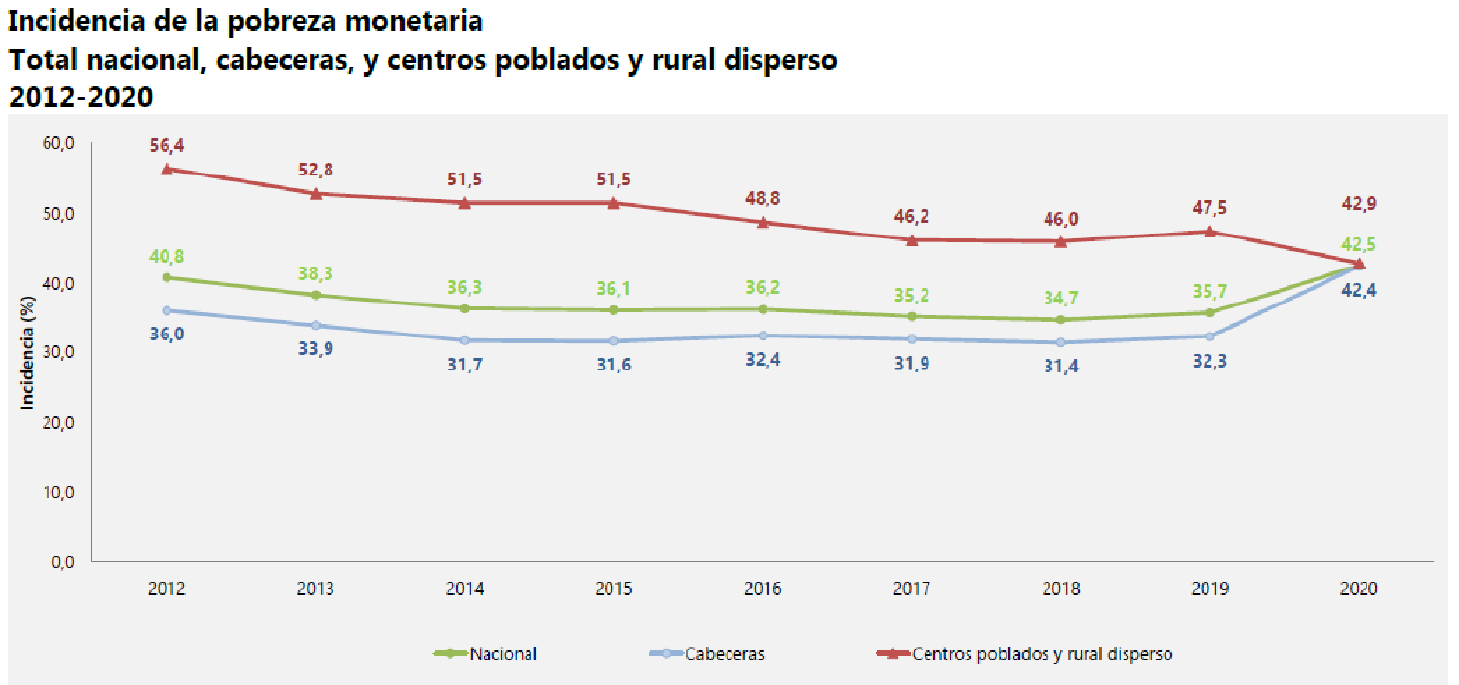 Fuente: DANE, 29 de abril de 2021Otros datos relevantes que evidencian el deterioro generalizado de la economía a causa de la pandemia, entregados por el DANE, en este mismo informe son los siguientes: ENCUESTA MENSUAL DEL COMERCIO AL POR MENOR (EMCM)Agosto 2020El total del comercio minorista se redujo en un -17,1%Las mercancias que presentó mayor contracción: Calzado, artículos de cuero y sucedáneos del cuero: -54,1%Prendas de vestir y textiles: -45,7%Otros vehículos automotores y motocicletas: -40,5%Vehículos automotores y motocicletas de uso principal en hogares: -33,4%Libros, papelería, periódicos, revistas, útiles escolares: -34,7%Las mercancías cuyo comercio creció: Equipo de informática y telecomunicaciones: 35.2%Productos para el aseo del hogar: 17.8%Equipos y aparatos de sonido y video: 3.7%Electrodomésticos y muebles para el hogar: 0,3%EXPORTACIONES DE COLOMBIA (ENE21)En TOTAL se redujo en un -24,1%Combustibles y productos de industrias extractivas: -42,2%Agropecuarios, alimentos y bebidas: -2,5%Manufacturas: -0,7%Otros sectores: 67,6%  Fuente: DANE, 29 de abril de 2021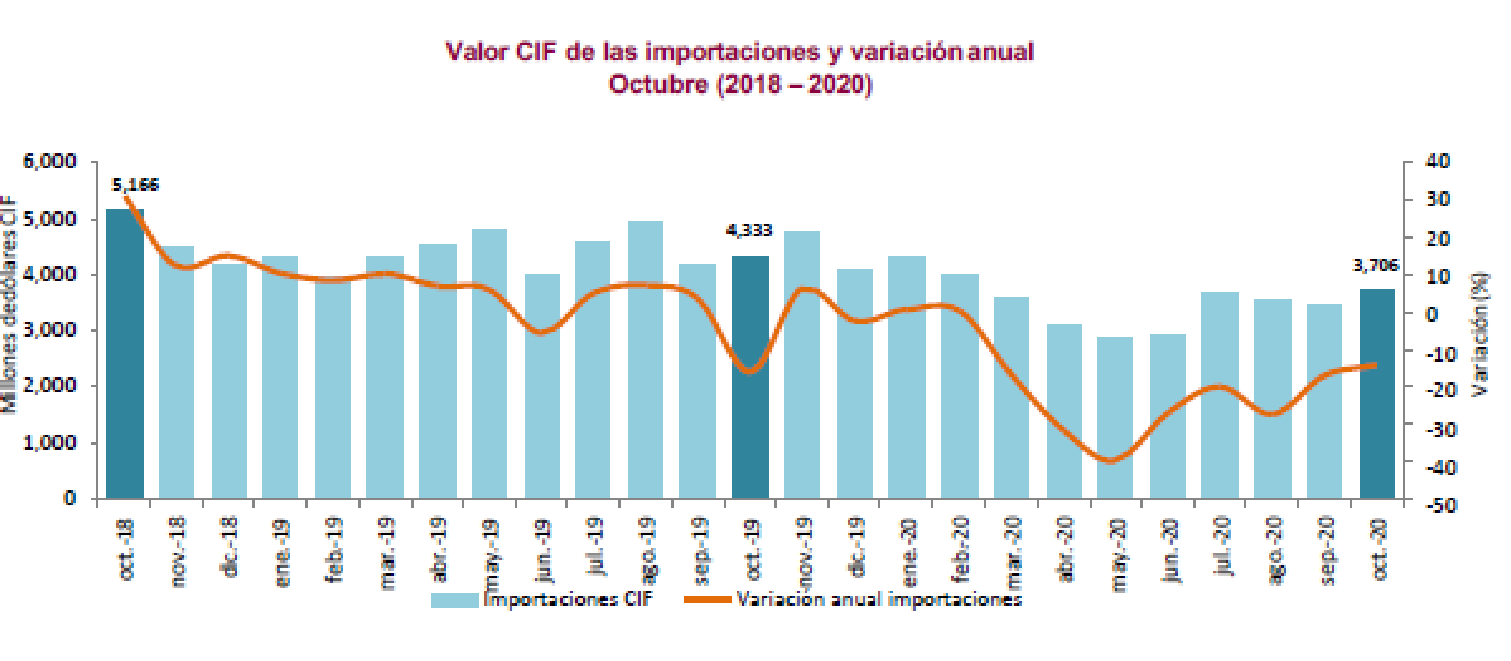 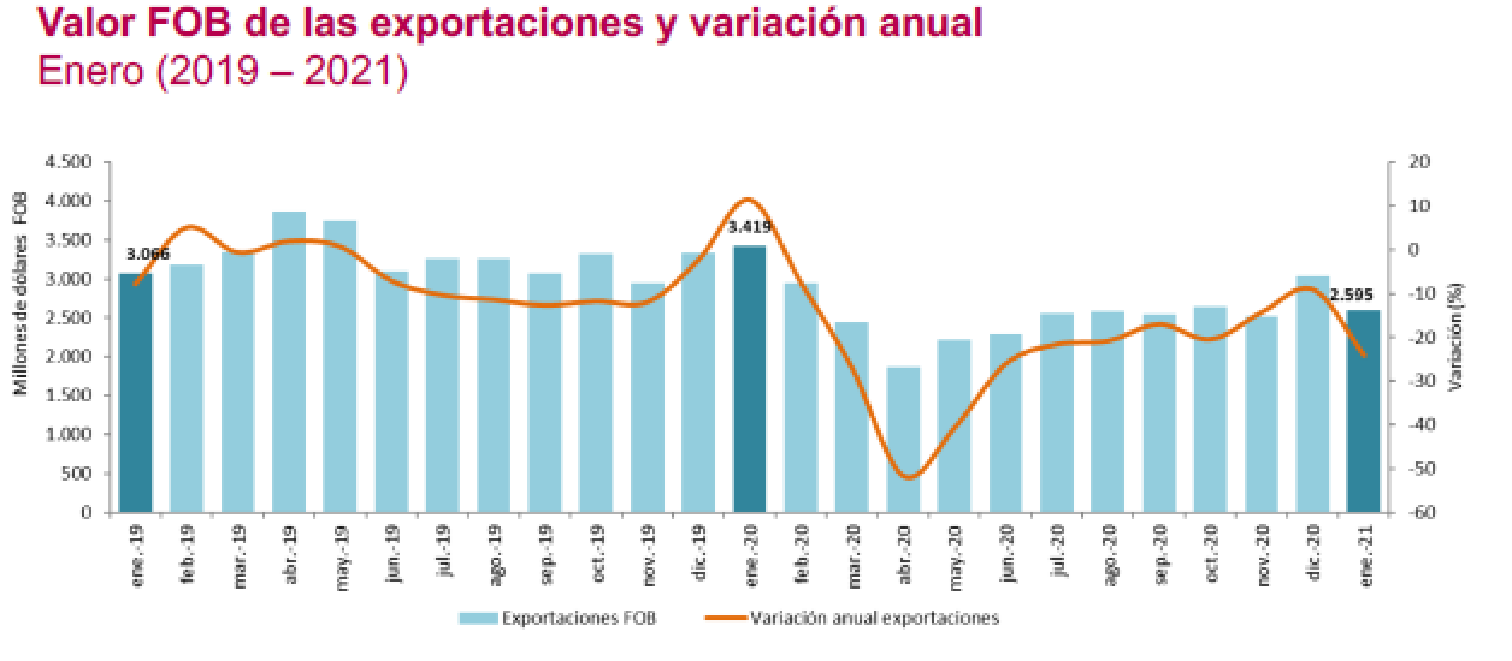 Fuente: DANE, 29 de abril de 2021PIB 2020: -6,8%Contribución negativa de las principales actividades a la variación anual (-5,8 percapita): Comercio, reparación, transporte, alojamiento y servicios de comidaConstrucciónExplotación de minas y canterasLas únicas actividades económicas que crecieron en 2020: Agricultura, pesca, caza, silvicultura, ganadería: 2,8%Actividades financieras y de seguros: 2,1%Actividades inmobiliarias: 1,9%Administración pública y defensa, educación y educación: 1%Actividades económicas con mayor decrecimiento: Construcción: -27,7%Explotación de minas y canteras: -15,7%Comercio al por mayor y al detal, transporte, alojamiento y servicios de comida: -15,1% Industrias manufactureras: -7,7%Actividades científicas, profesionales y técnicas: -4,1%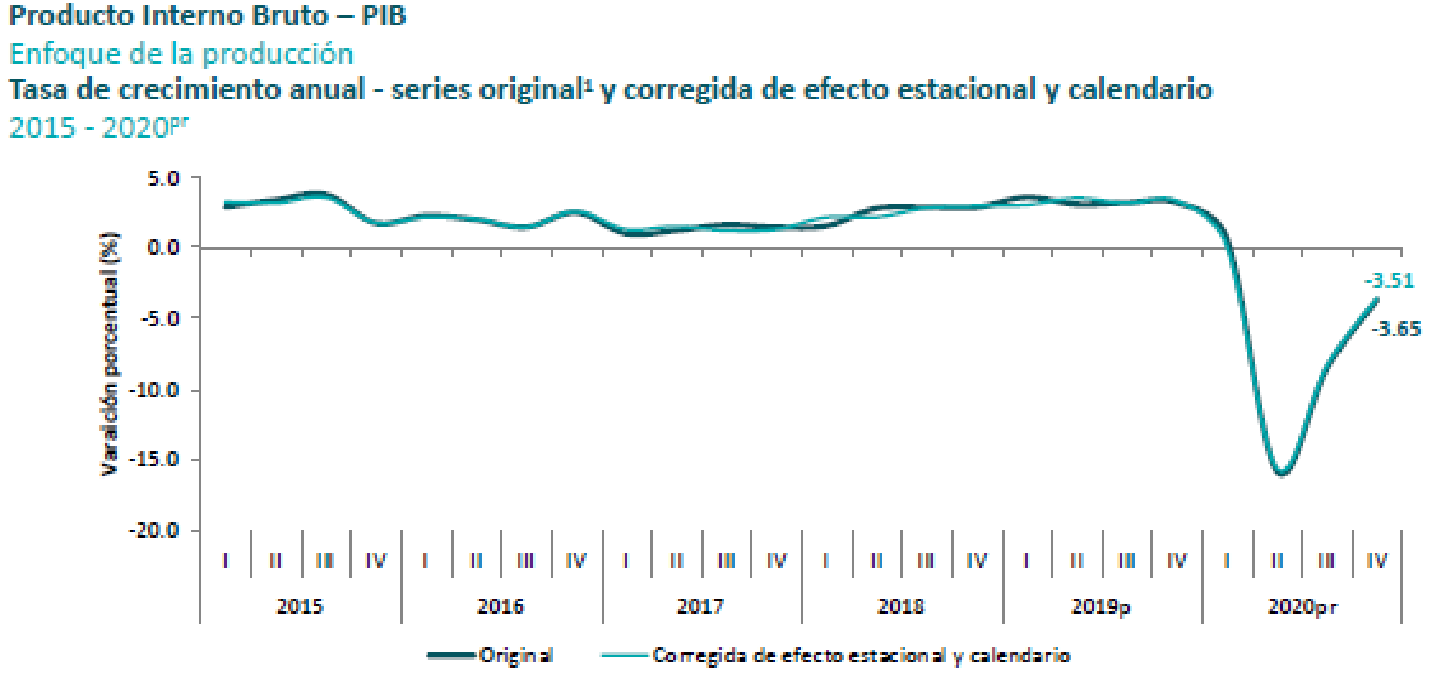 Fuente: DANE, 29 de abril de 2021PIB 2020: 237.667M€ (Puesto 43 de 196 países)Se redujo en -51.190 M€, respecto del reportado en 2019PIB PP 20202: 4.718 €. (Puesto 101 de 196 países)En 2019: 5.739€. Para evidenciar la gravedad de la caída del PIB, en 2010 el PIB era de 4.749 €II. Antecedentes en materia de austeridad en el gasto en Gobiernos anterioresNo obstante que no existen antecedentes con relación a modificaciones relacionadas con el incremento o ajuste de los salarios de los Congresistas, es importante referir la propuesta de referendo del año 2003 que contenía la congelación por dos (2) años de los gastos de funcionamiento de las entidades descentralizadas, autónomas, de naturaleza especial o única que administraran recursos públicos. De igual manera, la propuesta contenía la congelación de los salarios y las pensiones superiores a dos (2) Salarios Mínimos Mensuales Legales Vigentes. Estas propuestas a pesar de la masiva votación, no lograron el umbral, pero significaron un primer esfuerzo en dirección a la búsqueda de equidad y de austeridad en el gasto, en beneficio de la sostenibilidad financiera del aparato estatal y de responsabilidad en el manejo de los recursos públicos. III. Forma de Cálculo no es cíclica y debe reajustarse La redacción del artículo 187 de la Constitución Política, tuvo buenas intenciones al momento de su aprobación, pero es el momento de que el Congreso la revise con el fin de que su estructura guarde relación directa con las circunstancias económicas y sociales de nuestro país. La actual coyuntura económica interna y externa, obliga a tomar medidas de choque para parar la tormenta económica que se avecina.IV. Estado de la economía, su deterioro y las preocupantes cifras sobre el crecimiento en los próximos años El estado actual de la economía nacional evidencia un retroceso en la tendencia creciente que traíamos del periodo 2002 a 2010, y obliga al Honorable Congreso a tomar medidas que contribuyan al control en el gasto público y a dar ejemplo de austeridad y lucha por una mayor equidad.1. Producto Interno BrutoDesde el 2000 hasta el 2020 se ha venido presentando un decrecimiento constante en el PIB del país, hasta mostrar porcentajes negativos sumamente preocupantes, incluso peores que los registrados en 1999. Fuente: Elaboración propia. V. Temporalidad de la propuestaEl presente proyecto de Acto Legislativo establece un límite temporal necesario, fundamentado en la situación actual del país desde el punto de vista económico y social. Se propone un incremento atado al incremento en pesos del Salario Mínimo Legal Mensual Vigente por espacio de ocho (8) años, tiempo en el cual se espera que la economía responda positivamente a los cambios y estrategias que implemente el Gobierno Nacional.VI. Cómo se han comportado los incrementos de los Congresistas en los últimos añosEn el cuadro a continuación, se muestra el crecimiento anual del salario de los Congresistas desde 2004 hasta el año 2020, donde pasó en valores nominales de $15.809.882 a $34.417.000 (En 2019, el salario fue del $32.741.000), lo que supone 39 veces el salario mínimo legal mensual vigente actual. El crecimiento salarial además del soporte Constitucional, estaba legitimado por la  senda de crecimiento en la confianza de las instituciones y por los indicadores económicos. Las actuales circunstancias de la economía mundial y nacional, además del incremento desmesurado en el gasto público en rubros que no impactan positivamente a la economía, obligan a un esfuerzo de todos los sectores y por eso, como ejemplo de compromiso con el desarrollo de la nación, la equidad y el valor del servicio público, se propone por un periodo de 8 años un incremento salarial igual al crecimiento en pesos del SMLMV.Incremento y variación histórica salarios Congresistas 2004 – 2020Fuente. UTL HS. Paola Holguín con base en información DANE y MinHaciendaFuente. UTL HS. Paola Holguín con base en información DANE y MinHaciendaVIII. Propuesta de Reforma ConstitucionalLa situación que vive actualmente la economía colombiana, derivada de la incapacidad para afrontar los fenómenos económicos regionales y globales, y el excesivo incremento en el gasto público relacionado con el funcionamiento del aparato estatal, justifican proponer al Congreso de la República un ajuste por un periodo de 8 años, al incremento anual de los salarios de los Senadores y Representantes, consagrado en el artículo 187 de la Constitución Política de Colombia.La Reforma Constitucional propuesta se fundamenta en tres principios claves: 1) Equidad; 2) Austeridad en el Gasto y, 3) Ejemplo y Civismo en el Poder Legislativo.   Los anteriores principios son, no sólo los generadores de la propuesta de modificación constitucional, sino la base del ajuste serio y coherente con la situación económica actual que vive nuestro país. Consideramos que con la incorporación de esta propuesta en la carta política, que se pone a consideración del Honorable Congreso de la República, se logrará avanzar con el ejemplo en la apuesta por un Estado austero, que limite el gasto público burocrático y que demuestre que el servicio público tiene carácter cívico y no de privilegios económicos, además es una forma real de aportar a la Nación en momentos de dificultades económicas y sociales. De los Honorables Congresistas,    AUTORES:COAUTORES:PAOLA HOLGUÍN MORENOSenadora de la RepúblicaPartido Centro DemocráticoJUAN ESPINALRepresentante a la Cámara por AntioquiaPartido Centro DemocráticoMaría Fernanda Cabal MolinaSenadora de la RepúblicaAlejandro Corrales Senador de la RepúblicaEsteban Quintero CardonaRepresentante a la Cámara por Antioquia Gabriel Jaime Vallejo ChujfiRepresentante a la CámaraCHRISTIAN M. GARCÉS ALJURERepresentante a la CámaraCentro DemocráticoEDWIN GILBERTO BALLESTEROSRepresentante a la cámaraPartido Centro DemocráticoRUBEN DARIO MOLANO PIÑEROSRepresentante a la Cámara por Cundinamarca​​ÓSCAR DARÍO PÉREZ PINEDARepresentante a la Cámara por AntioquiaPartido Centro DemocráticoENRIQUE CABRALES BAQUERORepresentante a la CámaraPartido Centro Democrático.AÑOSMLMV ($)AUMENTO EN PESOSSALARIO CONGRESISTAS (SC) ($)AUMENTO EN PESOSRELACIÓNSMLMV/CG (#de SMLMV)2004358.000-15.809.882-44.162005381.50023.50016.711.046901.16443.82006408.00026.50017.613.442902.39643.172007433.70025.70018.494.114880.67242.642008461.50027.80019.546.4291.052.31542.352009496.90035.40021.045.6401.499.21142.352010515.00018.10021.466.553420.91341.682011535.60020.60022.147.043680.49041.342012566.70031.10023.254.3951.107.35241.032013589.50022.80024.054.347799.95240.82014616.00026.50024.761.544707.19740.192015644.35028.35025.915.4351.153.89140.212016689.45545.10527.929.0642.013.62940.52017737.71748.26229.814.2751.885.21140.412018781.24243.52531.331.8211.517.54640.12019828.11646.87432.741.0001.409.17939.532020877.80349.68734.417.0001.676.00039.20PAOLA HOLGUÍN MORENOSenadora de la RepúblicaPartido Centro DemocráticoJUAN ESPINALRepresentante a la Cámara por AntioquiaPartido Centro DemocráticoEsteban Quintero CardonaRepresentante a la Cámara Alejandro Corrales Senador de la RepúblicaPartido Centro DemocráticoMaría Fernanda Cabal MolinaSenadora de la República Gabriel Jaime Vallejo ChujfiRepresentante a la CámaraCHRISTIAN M. GARCÉS ALJURERepresentante a la CámaraCentro DemocráticoEDWIN GILBERTO BALLESTEROSRepresentante a la cámaraPartido Centro DemocráticoRUBEN DARIO MOLANO PIÑEROSRepresentante a la Cámara por CundinamarcaENRIQUE CABRALES BAQUERORepresentante a la CámaraPartido Centro Democrático